 MAHARSHI DAYANAND UNIVERSITY, ROHTAK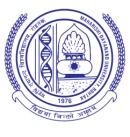 (A State University established under Haryana Act No. XXV of 1975)‘A’ Grade University Accredited by NAACTheory Date Sheet of Bachelor of Arts - 1st year (New Annual Scheme) (DDE)                                  (Scheme of Examination - 100 marks) Examinations March 2017.Time of Examination    : - 02.30 p.m. to 05.30 p.m.       Centre of Examination: - As per Roll No. SlipNote: 1-Before answering the question paper, the candidate should ensure that they have   been supplied the correct question paper. Complaints in this regard, if any, shall not be entertained after the examination.2-The pager/ mobile phone should not be allowed in the examination centre at any cost.3- Use of simple calculator is allowed. Exchanging of calculator is not allowed. Dated :   08-04-2017                                                                                  Controller of ExaminationsDateNomenclature of PaperPaper CodePaper No.18-04-2017English BA-10019131719-04-2017Hindi (Compulsory)BA-10029131820-04-2017History : History of India (Earlier to 1526))BA-10039131920-04-2017Economics (Micro Economics and Indian Economic Problems)BA-10049132020-04-2017Public Administration (Elements of Public Administration)BA-10059132121-04-2017Political Science : Political TheoryBA-10069132221-04-2017Sanskrit (Elective)BA-10089132621-04-2017Mathematics -I (Algebra and Trigonometry)BA-10079132322-04-2017Mathematics -II (Calculus and Ordinary Differential Equation)BA-10079132424-04-2017Environmental Studies BA-10099132725-04-2017Mathematics -III(Victor Analysis and Geometry)BA-100791325